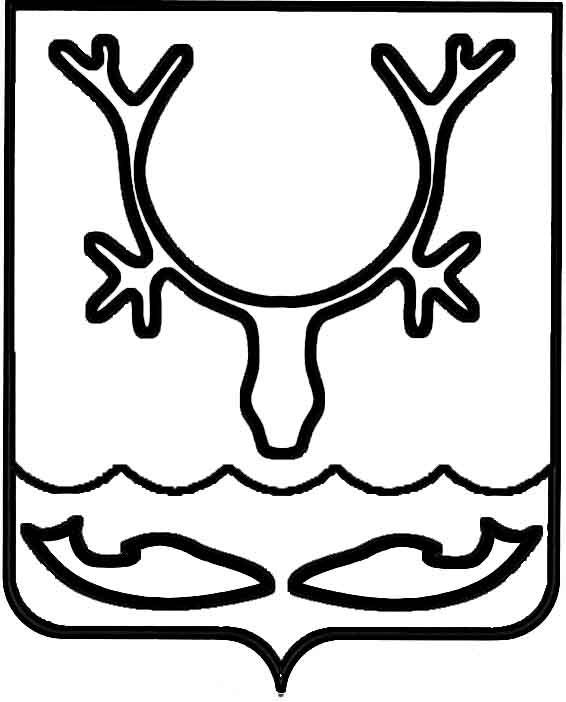 Администрация муниципального образования
"Городской округ "Город Нарьян-Мар"ПОСТАНОВЛЕНИЕОб установлении публичного сервитута            в целях реконструкции и эксплуатации наружного водовода в две нитки на участке   от ВК-19 до ВНС-2 по ул. ЮжнойВ соответствии со статьей 23, главой V.7 Земельного кодекса Российской Федерации, Уставом муниципального образования "Городской округ "Город 
Нарьян-Мар", рассмотрев представленные документы, ходатайство Нарьян-Марского                             МУ ПОК и ТС от 14.11.2023 № 8021 об установлении публичного сервитута, учитывая отсутствие заявлений иных правообладателей земельных участков в период публикации сообщения (№ 22 (515) от 23.11.2023) о возможном установлении публичного сервитута, Администрация муниципального образования "Городской округ "Город Нарьян-Мар"П О С Т А Н О В Л Я Е Т:1.	Установить публичный сервитут общей площадью 5249 кв.м. сроком 
на 49 (сорок девять) лет на основании ходатайства Нарьян-Марского МУ ПОК и ТС
(ОГРН 1028301648473, ИНН 8301020069, адрес: Ненецкий автономный округ, 
г. Нарьян-Мар, ул. Рабочая, д. 18А) от 14.11.2023 № 8021 в целях реконструкции 
и эксплуатации наружного водовода в две нитки на участке от ВК-19 до ВНС-2 
по ул. Южной (в соответствии с подпунктом 1 статьи 39.37 Земельного кодекса Российской Федерации) в отношении земельных участков с кадастровыми номерами: 83:00:000000:10724, Ненецкий автономный округ, г. Нарьян-Мар 
по ул. Авиаторов;83:00:000000:88, Ненецкий автономный округ, г. Нарьян-Мар, 
по ул. Пионерская;83:00:000000:10513, Ненецкий автономный округ, г. Нарьян-Мар, 
по ул. Пионерская;83:00:000000:10287, Ненецкий автономный округ, г. Нарьян-Мар;83:00:050015:87, Ненецкий автономный округ, г. Нарьян-Мар, ул. Октябрьская, дом 36;83:00:050014:30, Местоположение установлено относительно ориентира, расположенного за пределами участка. Ориентир д. 37.Участок находится примерно 
в 25 м, по направлению на запад от ориентира. Почтовый адрес ориентира: Ненецкий автономный округ, г. Нарьян-Мар, ул. Южная;83:00:050015:566, Местоположение установлено относительно ориентира, расположенного за пределами участка. Почтовый адрес ориентира: Ненецкий автономный округ, г. Нарьян-Мар, ул. Южная;83:00:050015:567, Местоположение установлено относительно ориентира, расположенного за пределами участка. Почтовый адрес ориентира: Ненецкий автономный округ, г. Нарьян-Мар, ул. Южная;83:00:050015:551, Ненецкий автономный округ, г. Нарьян-Мар, ул. Южная;83:00:050015:574, Ненецкий автономный округ, г. Нарьян-Мар, ул. Южная;83:00:050015:752, Российская Федерация, Ненецкий автономный округ, 
г. Нарьян-Мар;83:00:050015:701, Ненецкий автономный округ, г. Нарьян-Мар, ул. Авиаторов;83:00:050015:86, Ненецкий автономный округ, г. Нарьян-Мар, ул. Авиаторов;83:00:000000:13097, Ненецкий автономный округ, г. Нарьян-Мар, 
ул. Авиаторов;83:00:050017:107, Ненецкий автономный округ, г. Нарьян-Мар, ул. Авиаторов, д. 9Б;83:00:050017:114, Ненецкий автономный округ, г. Нарьян-Мар, ул. Авиаторов, дом 7, 9;83:00:050017:468, Ненецкий автономный округ, г. Нарьян-Мар, ул. Ленина, д. 4, ул. Ленина, д. 4А, ул. Авиаторов, д. 11;83:00:050017:115, Местоположение установлено относительно ориентира, расположенного за пределами участка. Ориентир д. 7. Участок находится примерно 
в 69 м, по направлению на северо-восток от ориентира. Почтовый адрес ориентира: Ненецкий автономный округ, г. Нарьян-Мар, ул. Авиаторов;83:00:050017:116, Ненецкий автономный округ, г. Нарьян-Мар, ул. Ленина, 
дом 4а;83:00:050017:4, установлено относительно ориентира, расположенного 
за пределами участка. Ориентир окружная больница. Участок находится примерно 
в 73 м от ориентира по направлению на запад. Почтовый адрес ориентира: Ненецкий автономный округ, г. Нарьян-Мар, ул. Ленина;83:00:050014:33, Ненецкий автономный округ, г. Нарьян-Мар, ул. Южная, д. 33;83:00:000000:11544, Ненецкий автономный округ, г. Нарьян-Мар, ул. Явтысого, ул. Авиаторов, ул. Смидовича.Обоснование необходимости установления публичного сервитута:- решение Совета городского округа "Город Нарьян-Мар" от 22.02.2022 № 313-р "Об утверждении Генерального плана муниципального образования "Городской округ "Город Нарьян-Мар";- распоряжение Департамента строительства, жилищно-коммунального хозяйства, энергетики и транспорта Ненецкого автономного округа от 11.11.2021                    № 418-р "Об утверждении программы комплексного развития систем коммунальной инфраструктуры муниципального образования "Городской округ "Город Нарьян-Мар" Ненецкого автономного округа на период до 2040 года";- распоряжение Департамента строительства, жилищно-коммунального хозяйства, энергетики и транспорта Ненецкого автономного округа от 30.11.2022                   № 633-р "Об утверждении изменений, вносимых в Инвестиционную программу 
в сфере водоснабжения Нарьян-Марского муниципального предприятия объединенных котельных и тепловых сетей на 2022-2024 годы".2.	Утвердить границы публичного сервитута общей площадью 5249 кв.м.                          в отношении земельных участков с кадастровыми номерами: 83:00:000000:10724, Ненецкий автономный округ, г. Нарьян-Мар 
по ул. Авиаторов;83:00:000000:88, Ненецкий автономный округ, г. Нарьян-Мар, 
по ул. Пионерская;83:00:000000:10513, Ненецкий автономный округ, г. Нарьян-Мар, 
по ул. Пионерская;83:00:000000:10287, Ненецкий автономный округ, г. Нарьян-Мар;83:00:050015:87, Ненецкий автономный округ, г. Нарьян-Мар, ул. Октябрьская, дом 36;83:00:050014:30, Местоположение установлено относительно ориентира, расположенного за пределами участка. Ориентир д. 37.Участок находится примерно 
в 25 м, по направлению на запад от ориентира. Почтовый адрес ориентира: Ненецкий автономный округ, г. Нарьян-Мар, ул. Южная;83:00:050015:566, Местоположение установлено относительно ориентира, расположенного за пределами участка. Почтовый адрес ориентира: Ненецкий автономный округ, г. Нарьян-Мар, ул. Южная;83:00:050015:567, Местоположение установлено относительно ориентира, расположенного за пределами участка. Почтовый адрес ориентира: Ненецкий автономный округ, г. Нарьян-Мар, ул. Южная;83:00:050015:551, Ненецкий автономный округ, г. Нарьян-Мар, ул. Южная;83:00:050015:574, Ненецкий автономный округ, г. Нарьян-Мар, ул. Южная;83:00:050015:752, Российская Федерация, Ненецкий автономный округ, 
г. Нарьян-Мар;83:00:050015:701, Ненецкий автономный округ, г. Нарьян-Мар, ул. Авиаторов;83:00:050015:86, Ненецкий автономный округ, г. Нарьян-Мар, ул. Авиаторов;83:00:000000:13097, Ненецкий автономный округ, г. Нарьян-Мар, 
ул. Авиаторов;83:00:050017:107, Ненецкий автономный округ, г. Нарьян-Мар, ул. Авиаторов, д. 9Б;83:00:050017:114, Ненецкий автономный округ, г. Нарьян-Мар, ул. Авиаторов, дом 7, 9;83:00:050017:468, Ненецкий автономный округ, г. Нарьян-Мар, ул. Ленина, д. 4, ул. Ленина, д. 4А, ул. Авиаторов, д. 11;83:00:050017:115, Местоположение установлено относительно ориентира, расположенного за пределами участка. Ориентир д. 7. Участок находится примерно 
в 69 м, по направлению на северо-восток от ориентира. Почтовый адрес ориентира: Ненецкий автономный округ, г. Нарьян-Мар, ул. Авиаторов;83:00:050017:116, Ненецкий автономный округ, г. Нарьян-Мар, ул. Ленина, 
дом 4а;83:00:050017:4, установлено относительно ориентира, расположенного 
за пределами участка. Ориентир окружная больница. Участок находится примерно 
в 73 м от ориентира по направлению на запад. Почтовый адрес ориентира: Ненецкий автономный округ, г. Нарьян-Мар, ул. Ленина;83:00:050014:33, Ненецкий автономный округ, г. Нарьян-Мар, ул. Южная, д. 33;83:00:000000:11544, Ненецкий автономный округ, г. Нарьян-Мар, ул. Явтысого, ул. Авиаторов, ул. Смидовича.3.	Нарьян-Марское МУ ПОК и ТС (ОГРН 1028301648473, ИНН 8301020069, адрес: Ненецкий автономный округ, г. Нарьян-Мар, ул. Рабочая, д. 18А) обязано привести земельный участок в состояние, пригодное для его использования 
в соответствии с разрешенным использованием, в срок не позднее чем три месяца 
после завершения строительства, капитального или текущего ремонта, реконструкции, эксплуатации, консервации, сноса инженерного сооружения, для размещения которого был установлен публичный сервитут.4.	Нарьян-Марское МУ ПОК и ТС вправе:4.1 приступить к осуществлению публичного сервитута со дня внесения сведений о нем в Единый государственный реестр недвижимости;4.2 в установленных границах публичного сервитута осуществлять 
в соответствии с требованиями законодательства Российской Федерации деятельность, для обеспечения которой установлен публичный сервитут;4.3 до окончания срока публичного сервитута обратиться с ходатайством 
об установлении публичного сервитута на новый срок.5.	Управлению муниципального имущества и земельных отношений Администрации МО "Городской округ "Город Нарьян-Мар" обеспечить:5.1 опубликование настоящего постановления в порядке, установленном 
для официального опубликования (обнародования) муниципальных правовых актов; 5.2 направление копии настоящего постановления в орган регистрации прав;5.3 направление Нарьян-Марскому МУ ПОК и ТС копии настоящего постановления, сведений о лицах, являющихся правообладателями земельных участков, обремененных публичным сервитутом.6.	Порядок расчета и внесения платы за публичный сервитут установить                             в соответствии со статьей 39.46 Земельного кодекса Российской Федерации.7.	Настоящее постановление подлежит официальному опубликованию                                 и размещению на официальном сайте Администрации муниципального образования "Городской округ "Город Нарьян-Мар" в информационно телекоммуникационной сети "Интернет" в течение пяти рабочих дней со дня его принятия.8.	Контроль за исполнением настоящего постановления оставляю за собой.Приложениек постановлению Администрациимуниципального образования "Городской округ "Город Нарьян-Мар"от 11.12.2023 № 1698Описание границ публичного сервитутав целях реконструкции и эксплуатации наружного водовода в две нитки на участке 
от ВК-19 до ВНС-2 по ул. Южная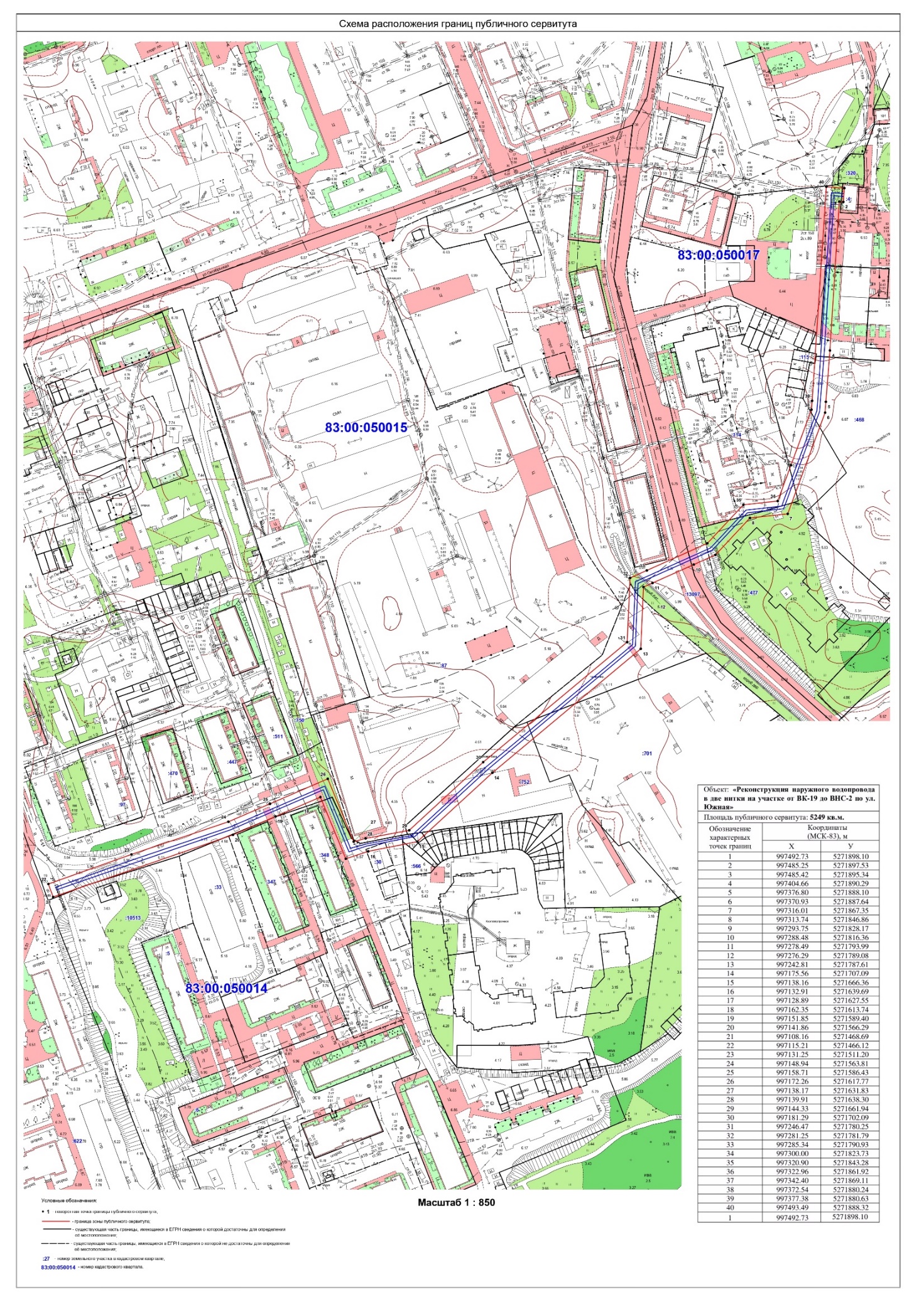 11.12.2023№1698Глава города Нарьян-Мара О.О. Белак1. Местоположение публичного сервитута: Ненецкий автономный округ, муниципальное образование "Городской округ "Город Нарьян-Мар".2. Система координат, используемая для ведения Единого государственного реестра недвижимости, с указанием зоны (зон) картографической проекции, 
в которой определены координаты характерных точек: МСК83 (зона 5)